RESUME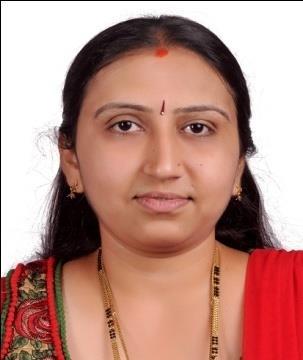 Dr. ARCHANAEmail: archana.370034@2freemail.com CAREER OBJECTIVESDesire a challenging position with a mission to perform accurate work or service. I am a PhD (Agricultural) graduate. I am very much pleased to submit my bio- data for your perusal in selecting me to a suitable placement in your esteemed organization. In reviewing the attached resume you will note that I have acquired valuable experience in all types of ''Agriculture, Soil microbiology, Environmental agriculture, Bio-fertilizer production techniques, Organic Agriculture, crop production, green manures and compost production techniques, biological pest and disease control methods, biological research of soil organisms for organic farming, development of mixed microbial inoculants, mass production bio inoculants, mass propagation of Azolla and Mushroom cultivation. Furthermore I am multitasking oriented and enjoy a challenge and continually stay at best of the latest advancements in agricultural microbiology field. I would hope to impart still better service to your esteemed organization and the same time to enhance my own career if I am given a chance.EDUCATIONAL QUALIFICATIONPOST GRADUATE RESEARCHPh.D.Title of thesis: “Development and Evaluation of Microbial Consortium for Plant Growth Promotion.”M.Sc. (Agri)Title of thesis: “Studies on Potassium Solubilizing Bacteria”.Annexure –I(Publications)Full length research papers published in National and International journals:Annexure –IIAbstracts published in Nationaland International Conferences and Symposiums:Annexure –IIIPopular articles published in different Newsletters and Newspapers:Annexure –IVExtension materials/ Folders publishedWork history and experienceWorked as senior research fellow in RKVY project "Mass propagation of horticultural crops through micro propagation and traditional methods of propagation" at College of Agricultural Sciences, Shimoga, from 22-07-2014 to 10-11-2014, during the period carried out various project activities like collection of samples for tissue culture work, media preparation, sterilization, isolation, sub culturing of samples at different time intervals and preparation of progress report.Worked as senior research fellow under “NHM funded plant health clinic and disease forecasting Unit” at College of agriculture, UAHS, Shimoga, Karnataka. From 19-03-2014 to 21-07-2014,where I carried out various project works like diagnose and analyze the samples collected from disease infected fields, preparation of slides and project progress report and suggesting remedial measures for control of disease and pest in farmers field.Worked as technical assistant in a project entitled “Integrated water shed management project” in the district water shed department Shimoga, Karnataka, from 02-01-12 to 30-08-12, where carried out various project activities, interacting with farmers about their problems and training them about new technologies in agricultural sector.Worked as a project fellow on a project entitled “Development and evaluation of microbial consortium for plant growth promotion” at university of agricultural sciences, GKVK, Bangalore for the PhD thesis work. Objectives of my research workDevelopment of alginates based microbial consortium.Survival of microbial consortium in different formulations.Effect of selected formulation under green house.Have undergone Agro based industries Training program (Zuari Industries limited, Malleshwaram Bangalore) for period of three weeks learnt for soil samples analysis.Skills & ExpertiseAgriculture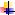 SoilAnalysisBio-ethanol production from agriculture wastesMass cultivation of bio inoculantsDevelopment of microbial consortiumMass cultivation of AzollaMushroom cultivation (spawn production)Production of Bio-fertilizers and Bio control agentsSustainable AgricultureMethods of soil and plant analysisCOMPUTER KNOWLEDGE:MS Office (MS word, Excel, power point, MS access)PERSONAL DETAILS:I here by declare that all the information given above is true to the best of my knowledgeDate:Place: Abu DhabiARCHANACourseSpecializationUniversityYear ofPercentagepassingB.Sc.(Agri)AgricultureUAS,200570.80%BangaloreM.Sc.(Agri)AgriculturalUAS,200879.70%microbiologyDharwadPh.D.AgriculturalUAS,201292.26%microbiologyBangaloreName of AuthorsTitleName ofMonth/Yr/PageMagazine/Journal/AddressArchana, D.S, Savalagi, VEffect of potassium solubilizingJournal   ofVol.28,P& Alagawadi, ARbacteria on growth and yield ofsoil  BiologyYear-2008maize (Zea mays L.)soil  Biologyp.p:9-18maize (Zea mays L.)p.p:9-18&EcologyArchana, D S, Nandish,Screening of potassiumBioinfolet.Vol.9, Iss.4,M.S, savalagi, V. P. &solubilizing bacteria (KSB) forYear-2012Alagawadi, A.Rplant growth promotional activityp.p:627-630Nandish,  M. S, Savitha,  P.,Collection, characterization andBioinfoletVol.9 Iss:4Archana, D. S,Lakshmi, M.screening of entomopathogenicYear-2012R &Shivaprakash, M. K.,fungi against field bean pod borerp.p:679-682.(Helicoverpa armigera, hubner)Archana, D. S,Nandish,Characterization of potassiumBioinfoletVol.10,Iss.2M.S., Savalagi, V. P.solubilizing bacteria (KSB) fromYear-2013&Alagawadi, A.Rrhizosphere soil,p.p:48-257Swapna, G., Archana, D.Disintegration and release ofEnvironmenVol.32,Iss-2S.,Hemalatha, R.microorganisms in soil: Flourt &EcologyYear-2014&Brahmaprakash, G. P.,based granular inoculantst &Ecologyp.p:481486.&Brahmaprakash, G. P.,based granular inoculantsp.p:481486.formulationsArchana, D.S.Survival of plant growthBioinfoletVol.11, Iss.2B&Brahmaprakash, G. P.,promoting bacteria in alginateYear-2014formulations,p.p:86-490.Archana, D.S., Swapna, G.Survival of dual inoculants inBioinfoletVol.11,Iss.3A&Brahmaprakash, G. P.,alginate formulation,Year-2014,p.p:740.742.Archana, D.S., Swapna, G.Effect of immobilized microbialBioinfoletVol.12.Iss-1C&Brahmaprakash, G. P.,consortium on growth and yieldYear-2015of sorghum,p.p:298-303Name of AuthorsTitleName   of   Magazine/Month/YJournal/Addressr/PageArchana, D. S.,In vitro solubilization ofIn vitro solubilization of48th AnnualYr-2007Savalagi, V. P. &potassium containing mineralspotassium containing mineralsConference Associationpp: 164Alagawadi,A. R.,by Bacillus sp.of microbiologists ofIndia. Department ofbiotechnology Indianinstitute of technologyHeld at ChennaiArchana, D. S.,Swapna,Isolation and screening ofIsolation and screening of5 th Kannada VijnanaYr-2009G., Dushyantha, D. K.potassium solubilizingpotassium solubilizingSammelana.pp: 45&Savalagi, V.Pbacteria from rhizobizospherebacteria from rhizobizosphereHeld at MangaloresoilSwapna, G.,Archana, D.Microbiologicalanalysis  of5 th Kannada VijnanaYr-2009S., Suvarna, V. C.shrikand  usingcattle  milkSammelana.pp: 55.&Sandeep, R G.,buffalo milk and dairy milk.buffalo milk and dairy milk.Held at MangaloreArchana, D. S.,Nandish,Effect of potassiumEffect of potassium8thKannada VijnanaYr-2012M.S., Swapna, G.,solubilizing bacteria onsolubilizing bacteria onSammelanapp:60Lakshmi, M.growth and yield of maizegrowth and yield of maizeHeld at Dharwad.R.&Savalagi, V. P.,(Zea mays L.),Lakshmi, M. R.,Savitha,Effect  of  different  levels  ofEffect  of  different  levels  of8thKannada VijnanaYr-2012P., Archana, D. S.,nitrogen on growth and yieldnitrogen on growth and yieldSammelanapp:61-62Nandish, M. S.of chilly (Capsicum annum),of chilly (Capsicum annum),Held at Dharwad.&kalyanamurthY, KSwapna, G., Archana, D.Survival of granular inoculantSurvival of granular inoculant8thKannada VijnanaYr-2012S.&Brahmaprakash, B. Pformulations containing plantformulations containing plantSammelanapp:79growth promotingHeld at Dharwadmicroorganisms in consortiummicroorganisms in consortiumName of AuthorsTitleName of Magazine/Month/YearJournal/AddressArchana, D.S.DravaroopiKrishi KamadenuVol. 4 (9)andNandish, M.S.,Gobbaragalu.Kannada MonthlyYr-2012Newsletterpp: 24-27.Archana, D.S.,Nandish,Microbes: WheelsAgrobios News LettersVol. XI (4)M.S., and Swapna, G.,for Organic AcidYr-2012productionNandish, M.S., Archana,Spirulina – TheAgrobios News LettersVol. XI (4)D.S., and Lakshmi, M.R.,Rich Source ofYr-2012Algal ProteinName of AuthorsTitleName of Magazine/Name of Magazine/Month/YearJournal/AddressJournal/AddressArchana, D.S., andArchana, D.S., and“Importance of“Importance ofPublished ThroughPublished ThroughJuly 2012Anup, K. J.,biofertilizers inbiofertilizers inExtension EducationExtension Educationcrop production”crop production”watershed departmentwatershed departmentShimoga.Archana, D.S., andArchana, D.S., and“Biodiesel”Published ThroughPublished ThroughJuly 2012Anup, K. J.,Extension EducationExtension Educationwatershed departmentwatershed departmentShimoga.Archana, D.S., andArchana, D.S., and“Intererated pest“Intererated pestPublished ThroughPublished ThroughJuly 2012Anup, K. J.,managment”Extension EducationExtension Educationwatershed departmentwatershed departmentShimoga.Archana,  D.S.,and“LiquidPublishedThroughJuly 2012Anup, K. J.,biofertilizer”ExtensionEducationwatersheddepartmentShimoga.Archana,  D.S.,and“IntrgeratedPublishedThroughJuly 2012Anup, K. J.,nutrientExtensionEducationmangement”watersheddepartmentShimoga.Archana,  D.S.,and“ImportanceofPublishedThroughJuly 2012Anup, K. J.,soil testing”ExtensionEducationwatersheddepartmentShimoga.Archana,  D.S.,and“GreenleafPublishedThroughJuly 2012Anup, K. J.,manure”ExtensionEducationwatersheddepartmentShimoga.Archana,  D.S.,and“Agroforestry”“Agroforestry”PublishedThroughJuly 2012Anup, K. J.,ExtensionEducationwatersheddepartmentShimoga.NameDr. Archana Year of birth26/07/1984Current LocationAbu DhabiCountryINDIALanguagesEnglish, Hindi, KannadaNationality by BirthINDIAHaving Valid PassportYes  with resident visaMarital StatusMarried